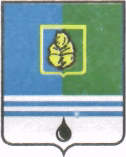 ПОСТАНОВЛЕНИЕАДМИНИСТРАЦИИ ГОРОДА КОГАЛЫМАХанты-Мансийского автономного округа - ЮгрыО внесении изменения в постановлениеАдминистрации города Когалыма от 28.01.2015 №184В соответствии с Уставом города Когалыма, в связи с кадровыми изменениями:1. В постановление Администрации города Когалыма от 28.01.2015 №184 «О создании рабочей группы по снижению неформальной занятости, легализации «серой» заработной платы, повышению собираемости страховых взносов во внебюджетные фонды в городе Когалыме» (далее – постановление) внести следующее изменение:1.1. Приложение 1 к постановлению изложить в  редакции согласно приложению к настоящему постановлению.2. Признать утратившими силу следующие постановления Администрации города Когалыма:2.1. от 27.11.2015 №3472 «О внесении изменения в постановление Администрации города Когалыма от 28.01.2015 №184»;2.2. от 03.11.2016 №2660 «О внесении изменения в постановление Администрации города Когалыма от 28.01.2015 №184».3. Опубликовать настоящее постановление и приложение к нему в газете «Когалымский вестник» и разместить на официальном сайте Администрации города Когалыма в сети «Интернет» (www.admkogalym.ru).4. Контроль за выполнением постановления оставляю за собой.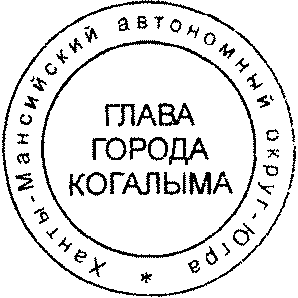 Глава города Когалыма						Н.Н.ПальчиковСогласовано:зам. главы г.Когалыма				Т.И.Черныхначальник ЮУ					В.В.Геновзам. начальника УЭ				Ю.Л.СпиридоноваПодготовлено:глав. спец. ОТиЗ УЭ				А.А.АсабинРазослать: УЭ, членам Рабочей группыПриложениек постановлению Администрациигорода Когалымаот 11.12.2017  №2664Приложение 1к постановлению Администрациигорода Когалымаот 28.01.2015 № 184СОСТАВрабочей группы по снижению неформальной занятости, легализации «серой» заработной платы, повышению собираемости страховых взносов во внебюджетные фонды в городе КогалымеОт «11»декабря2017г. № 2664ПальчиковНиколай Николаевич-глава города Когалыма, председатель рабочей группы;ЧерныхТатьяна Ивановна-заместитель главы города Когалыма, заместитель председателя рабочей группы;АсабинАнтон Андреевич-главный специалист отдела по труду и занятости управления экономики Администрации города Когалыма, секретарь рабочей группы.Члены рабочей группы:РыбачокМарина Геннадьевна-председатель Комитета финансов Администрации города Когалыма;СпиридоноваЮлия Леонидовна-заместитель начальника управления экономики Администрации города Когалыма;ПрытоваНаталья Михайловна-начальник отдела по труду и занятости управления экономики Администрации города Когалыма;ЗахароваТатьяна Валерьевна-заведующий сектором пресслужбы  Администрации города Когалыма;ЦёвкаЮрий Владимирович-специалист-эксперт отдела по труду и занятости управления экономики Администрации города Когалыма;ЛеонтьеваСветлана Терентьевна-директор казенного учреждения Ханты-Мансийского автономного округа – Югры «Когалымский центр занятости населения» (по согласованию);ДацковаЛилия Петровна-директор филиала №5 Государственного учреждения регионального отделения Фонда социального страхования Российской Федерации по Ханты-Мансийскому автономному округу – Югре (по согласованию);ГореловаЛюбовь Викторовна-заместитель начальника ИФНС России по Сургутскому району Ханты-Мансийского автономного округа – Югры (по согласованию);ДавыдоваДиана Александровна-заместитель руководителя клиентской службы в городе Когалыме (на правах отдела) ГУ УПФР в городе Сургуте Ханты-Мансийского автономного округа – Югры (межрайонное) (по согласованию);МазурМария Спиридоновна-председатель Когалымской городской организации Профсоюза работников народного образования и науки Российской Федерации (по согласованию);Хисматулин РахимГазисович-оперуполномоченный ОЭБ и ПК ОМВД России по городу Когалыму (по согласованию);- представитель прокуратуры города Когалыма(по согласованию)-представитель государственной инспекции труда в ХМАО – Югре  (по согласованию)